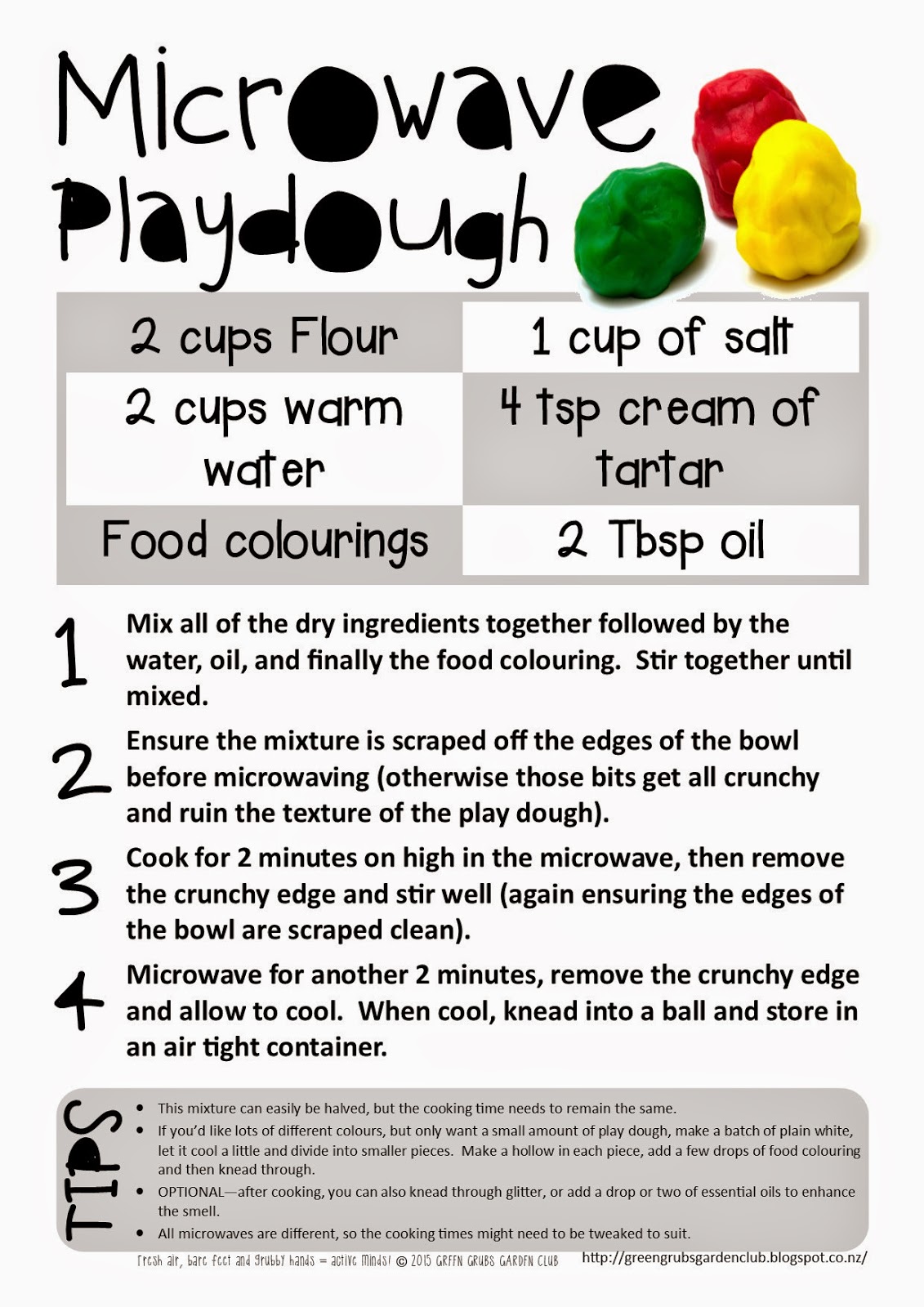 Playdough ideas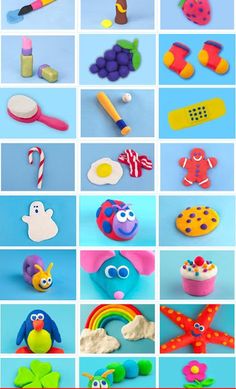 